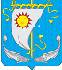 АДМИНИСТРАЦИЯ МУНИЦИПАЛЬНОГО ОБРАЗОВАНИЯ«АНДЕГСКИЙ  СЕЛЬСОВЕТ»НЕНЕЦКОГО АВТОНОМНОГО ОКРУГАПОСТАНОВЛЕНИЕот 28.11.2018  № 52  д. Андег, НАООб утверждении Плана мероприятий по профилактике  курения табака, потребления алкогольной и спиртосодержащей  продукции, наркотических средств на территории муниципального образования «Андегский  сельсовет» Ненецкого автономного округаВ соответствии с Федеральными  законами от 23.06.2016 N 182-ФЗ "Об основах системы профилактики правонарушений в Российской Федерации", от 06.10.2003  N 131-ФЗ "Об общих принципах организации местного самоуправления в Российской Федерации", Уставом муниципального образования «Андегский сельсовет» Ненецкого автономного округа и руководствуясь предложением комиссии по профилактике  правонарушений на территории муниципального образования  «Андегский сельсовет»   Ненецкого автономного округа, Администрация МО «Андегский сельсовет» НАО постановляет:  1. Утвердить прилагаемый План мероприятий по профилактике  курения табака, потребления алкогольной и спиртосодержащей  продукции, наркотических средств на территории муниципального образования «Андегский сельсовет» Ненецкого автономного округа	2. Настоящее постановление вступает в силу после его официального опубликования (обнародования).Глава МО «Андегский  сельсовет» НАО:           		                           Е.В. Матвеева  Утвержденпостановлением АдминистрацииМО «Андегский  сельсовет» НАОот 28.11.2018  № 52План мероприятий по профилактике  курения табака, потребления алкогольной и спиртосодержащей  продукции, наркотических средствна территории муниципального образования «Андегский сельсовет» Ненецкого автономного округаN п/пСодержание мероприятияСроки исполненияОтветственные исполнители1.Проведение профилактических мероприятий (лекции, беседы) в образовательных учреждениях  МО «Андегский сельсовет» НАО.первый и четвертый  квартал годаспециалисты администрации МО «Андегский сельсовет» НАО,члены комиссии по профилактике правонарушений на территории МО  «Андегский сельсовет» НАО2.Проведение анкетирования среди учащихся школ МО «Андегский сельсовет» НАО по вопросам профилактики наркомании, потребления алкогольной и спиртосодержащей  продукции, курения табака.первый квартал годачлены комиссии по профилактике правонарушений на территории МО  «Андегский сельсовет» НАО3.Издание информационно-наглядных материалов по профилактики употребления алкогольной и спиртосодержащей продукции,  наркотических средств,  курения табака.в течение годаАдминистрация МО «Андегский сельсовет» НАО4.Размещение в информационном бюллетене МО «Андегский сельсовет» НАО  и в местах массового скопления людей социальной рекламы (баннеры) о вреде употребления алкоголя, курения табака, наркотических средств.в течение годаАдминистрация МО «Андегский сельсовет» НАО5.Проведение мероприятий по формированию здорового образа жизни населения МО «Андегский сельсовет» НАО, включая популяризацию культуры здорового питания, спортивно-оздоровительных программ.разработка плана четвертый квартал годаАдминистрация МО «Андегский сельсовет» НАО,члены комиссии по профилактике правонарушений на территории МО  «Андегский сельсовет» НАО6.Разработка методических рекомендаций для родителей (законных представителей) несовершеннолетних по вопросам воспитания у несовершеннолетних нетерпимого отношения к незаконному потреблению наркотических средств, потреблению алкогольной продукции и токсических веществ, курения табака.третий квартал годаАдминистрация МО «Андегский сельсовет» НАО,члены комиссии по профилактике правонарушений на территории МО  «Андегский сельсовет» НАО